Personal InformationPersonal InformationPersonal InformationPersonal InformationPersonal InformationPersonal InformationPersonal InformationPersonal Information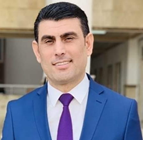 NameNameYounis Mohammad KhalafYounis Mohammad KhalafYounis Mohammad KhalafYounis Mohammad KhalafYounis Mohammad KhalafYounis Mohammad KhalafNationalityNationalityIRAQIRAQIRAQIRAQIRAQIRAQDate of BirthDate of Birth1981/1/181981/1/181981/1/181981/1/181981/1/181981/1/18Place of BirthPlace of BirthTelkaif -MOSULTelkaif -MOSULTelkaif -MOSULTelkaif -MOSULTelkaif -MOSULTelkaif -MOSULMarital Status Married Married Married MarriedContact InformationContact InformationContact InformationContact InformationContact InformationContact InformationContact InformationContact InformationContact InformationContact InformationContact InformationContact InformationContact InformationE-mailE-mailE-mailyounismohammad81@gmail.comyounismohammad81@gmail.comyounismohammad81@gmail.comyounismohammad81@gmail.comyounismohammad81@gmail.comE-mailE-mail                Younis.khalaf@uod.ac                Younis.khalaf@uod.ac                Younis.khalaf@uod.acHome Address(Permanent Address)Home Address(Permanent Address)Home Address(Permanent Address) DUHOK DUHOK DUHOK DUHOK DUHOKMobile No.Mobile No. 009647504372345 009647504372345 009647504372345EducationEducationEducationEducationEducationEducationEducationEducationEducationEducationEducationEducationEducationDegreeDegreeDegreeDegreeBachelorBachelorMasterMasterMasterMasterMasterScientific TitleScientific TitleUniversity NameUniversity NameUniversity NameUniversity NameMOSULMOSULDUHOKDUHOKDUHOKDUHOKDUHOKlecturerlecturerCountryCountryCountryCountryIRAQIRAQIRAQIRAQIRAQIRAQIRAQlecturerlecturerDate of obtaining degree (Day/Month/Year)Date of obtaining degree (Day/Month/Year)Date of obtaining degree (Day/Month/Year)Date of obtaining degree (Day/Month/Year)18/7/200618/7/200630/7/2011 30/7/2011 30/7/2011 30/7/2011 30/7/2011 29/4/201929/4/2019Bachelor (Major /Specialization)Bachelor (Major /Specialization)Bachelor (Major /Specialization)Bachelor (Major /Specialization)Bachelor (Major /Specialization)Bachelor (Major /Specialization)Accounting Accounting Accounting Accounting Accounting Accounting Accounting Master (Major / Specialization)Master (Major / Specialization)Master (Major / Specialization)Master (Major / Specialization)Master (Major / Specialization)Master (Major / Specialization)Accounting /Financial AccountingAccounting /Financial AccountingAccounting /Financial AccountingAccounting /Financial AccountingAccounting /Financial AccountingAccounting /Financial AccountingAccounting /Financial AccountingTitle of Master ThesisTitle of Master ThesisTitle of Master ThesisTitle of Master ThesisTitle of Master ThesisTitle of Master ThesisMatching in a unified accounting systemModel proposal for   Hemin company(sponge FactoryMatching in a unified accounting systemModel proposal for   Hemin company(sponge FactoryMatching in a unified accounting systemModel proposal for   Hemin company(sponge FactoryMatching in a unified accounting systemModel proposal for   Hemin company(sponge FactoryMatching in a unified accounting systemModel proposal for   Hemin company(sponge FactoryMatching in a unified accounting systemModel proposal for   Hemin company(sponge FactoryMatching in a unified accounting systemModel proposal for   Hemin company(sponge FactoryTitle of  PhD. Dissertation  Title of  PhD. Dissertation  Title of  PhD. Dissertation  Title of  PhD. Dissertation  Title of  PhD. Dissertation  Title of  PhD. Dissertation  Experience in University of Duhok- Iraq Experience in University of Duhok- Iraq Experience in University of Duhok- Iraq Experience in University of Duhok- Iraq Experience in University of Duhok- Iraq Experience in University of Duhok- Iraq Experience in University of Duhok- Iraq Experience in University of Duhok- Iraq Experience in University of Duhok- Iraq Experience in University of Duhok- Iraq Experience in University of Duhok- Iraq Experience in University of Duhok- Iraq Experience in University of Duhok- Iraq FromD/M/YToD/M/YToD/M/YToD/M/YToD/M/YPosition /TitlePosition /TitleNature of workNature of workNature of workNature of workNature of work20202019201920192019عضو اللجنة العلمية والدراسات العليا في  قسم المحاسبةعضو اللجنة العلمية والدراسات العليا في  قسم المحاسبةعضو اللجنة العلمية والدراسات العليا في  قسم المحاسبةعضو اللجنة العلمية والدراسات العليا في  قسم المحاسبةعضو اللجنة العلمية والدراسات العليا في  قسم المحاسبة20202019201920192019عضو اللجنة الامتحانية/ كلية الادارة والاقتصاد/ جامعةدهوك ومنسق كوالتي لمرحلة الرابعة عضو اللجنة الامتحانية/ كلية الادارة والاقتصاد/ جامعةدهوك ومنسق كوالتي لمرحلة الرابعة عضو اللجنة الامتحانية/ كلية الادارة والاقتصاد/ جامعةدهوك ومنسق كوالتي لمرحلة الرابعة عضو اللجنة الامتحانية/ كلية الادارة والاقتصاد/ جامعةدهوك ومنسق كوالتي لمرحلة الرابعة عضو اللجنة الامتحانية/ كلية الادارة والاقتصاد/ جامعةدهوك ومنسق كوالتي لمرحلة الرابعة 20192018201820182018عضو اللجنة الامتحانية/ كلية الادارة والاقتصاد/ جامعةدهوكعضو اللجنة الامتحانية/ كلية الادارة والاقتصاد/ جامعةدهوكعضو اللجنة الامتحانية/ كلية الادارة والاقتصاد/ جامعةدهوكعضو اللجنة الامتحانية/ كلية الادارة والاقتصاد/ جامعةدهوكعضو اللجنة الامتحانية/ كلية الادارة والاقتصاد/ جامعةدهوك20182017201720172017عضو اللجنة الامتحانية/ كلية الادارة والاقتصاد/ جامعةدهوكعضو اللجنة الامتحانية/ كلية الادارة والاقتصاد/ جامعةدهوكعضو اللجنة الامتحانية/ كلية الادارة والاقتصاد/ جامعةدهوكعضو اللجنة الامتحانية/ كلية الادارة والاقتصاد/ جامعةدهوكعضو اللجنة الامتحانية/ كلية الادارة والاقتصاد/ جامعةدهوك201720162016201620161.منسق كوالتي عام للقسم المحاسبة/كلية الادارة والاقتصاد / جامعة دهوك2. عضو اللجنة الامتحانية/ كلية الادارة والاقتصاد/ جامعةدهوك3. منسق مرحلة لقسم المحاسبة/ كلية الادارة والاقتصاد / جامعة دهوك1.منسق كوالتي عام للقسم المحاسبة/كلية الادارة والاقتصاد / جامعة دهوك2. عضو اللجنة الامتحانية/ كلية الادارة والاقتصاد/ جامعةدهوك3. منسق مرحلة لقسم المحاسبة/ كلية الادارة والاقتصاد / جامعة دهوك1.منسق كوالتي عام للقسم المحاسبة/كلية الادارة والاقتصاد / جامعة دهوك2. عضو اللجنة الامتحانية/ كلية الادارة والاقتصاد/ جامعةدهوك3. منسق مرحلة لقسم المحاسبة/ كلية الادارة والاقتصاد / جامعة دهوك1.منسق كوالتي عام للقسم المحاسبة/كلية الادارة والاقتصاد / جامعة دهوك2. عضو اللجنة الامتحانية/ كلية الادارة والاقتصاد/ جامعةدهوك3. منسق مرحلة لقسم المحاسبة/ كلية الادارة والاقتصاد / جامعة دهوك1.منسق كوالتي عام للقسم المحاسبة/كلية الادارة والاقتصاد / جامعة دهوك2. عضو اللجنة الامتحانية/ كلية الادارة والاقتصاد/ جامعةدهوك3. منسق مرحلة لقسم المحاسبة/ كلية الادارة والاقتصاد / جامعة دهوك20152014201420142014منسق كوالتي عام للقسم المحاسبةمنسق كوالتي عام للقسم المحاسبةمنسق كوالتي عام للقسم المحاسبةمنسق كوالتي عام للقسم المحاسبةمنسق كوالتي عام للقسم المحاسبة20152014201420142014منسق كوالتي عام للقسم المحاسبةمنسق كوالتي عام للقسم المحاسبةمنسق كوالتي عام للقسم المحاسبةمنسق كوالتي عام للقسم المحاسبةمنسق كوالتي عام للقسم المحاسبة20122011201120112011مقرر قسم المحاسبة / جامعة دهوك مقرر اللجنة العلمة / جامعة دهوكومنسق كوالتي عام لقسم المحاسبة/جامعة دهوك عضو باللجنة الامتحانية مقرر قسم المحاسبة / جامعة دهوك مقرر اللجنة العلمة / جامعة دهوكومنسق كوالتي عام لقسم المحاسبة/جامعة دهوك عضو باللجنة الامتحانية مقرر قسم المحاسبة / جامعة دهوك مقرر اللجنة العلمة / جامعة دهوكومنسق كوالتي عام لقسم المحاسبة/جامعة دهوك عضو باللجنة الامتحانية مقرر قسم المحاسبة / جامعة دهوك مقرر اللجنة العلمة / جامعة دهوكومنسق كوالتي عام لقسم المحاسبة/جامعة دهوك عضو باللجنة الامتحانية مقرر قسم المحاسبة / جامعة دهوك مقرر اللجنة العلمة / جامعة دهوكومنسق كوالتي عام لقسم المحاسبة/جامعة دهوك عضو باللجنة الامتحانية Courses TaughtCourses TaughtCourses TaughtCourses TaughtCourses Taughtالمواد التي تم تدريسهااسم الجامعةالمرتبة العلميةالىمنمحاسبة متوسطةدهوكمدرس 20212020محاسبة متوسطةنوروزمدرس 20212020محاسبة متوسطة المعهد العالي لشهادة المحاسب القانونيمدرس 20202019محاسبة متوسطة- محاسبة متخصصة 2– دهوكمدرس 20202019مبادى المحاسبة نوروزمدرس 20202019محاسبة متوسطة- تحليل القوائم المالية – دهوكمدرس مساعد20192018محاسبة متوسطة-المعهد العالي لشهادة المحاسب القانونيمدرس مساعد20192018محاسبة متوسطة- محاسبة التكاليف نوروزمدرس مساعد20192018محاسبة متوسطة دهوكمدرس مساعد20182017محاسبة تكاليفنوروز مدرس مساعد20182017مبادئ المحاسبةنوروز مدرس مساعد20172016 محاسبة متوسطةدهوكمدرس مساعد20172016 1.محاسبة تكاليف2 . مبادئ محاسبةنوروزمدرس مساعد20172016 محاسبة متوسطةدهوكمدرس مساعد20162015 محاسبة متوسطةنوروزمدرس مساعد20162015 محاسبة متخصصة2دهوكمدرس مساعد20152014مبادئ محاسبةنوروزمدرس مساعد20152014 محاسبة الشركاتزاخومدرس مساعد20152014 محاسبة متخصصة2دهوكمدرس مساعد20142013 محاسبة متخصصة2دهوكمدرس مساعد20142013 نظام محاسبي موحدمعهد شيخانمدرس مساعد20142013محاسبة مالية متقدمة انكليزي. نظام محاسبي موحددهوكمدرس مساعد20132012 نظام محاسبي موحدشيخانمدرس مساعد20132012 1.محاسبة متوسطة 2.محاسبة حكومية3. مبادئ محاسبةدهوكمدرس مساعد20122011ActivitiesActivitiesActivitiesActivitiesScientific Research PublishedScientific Research PublishedJournal /Institution No. and Volume/Yearالتحديات التي تواجه المحاسب القانوني وتاثيرها في خصائص المعلومات المحاسبية (دراسة ميدانية على عينة من المحاسبين القانونيين في اقليم كوردستان العراقالتحديات التي تواجه المحاسب القانوني وتاثيرها في خصائص المعلومات المحاسبية (دراسة ميدانية على عينة من المحاسبين القانونيين في اقليم كوردستان العراقجامعة نوروز2016تأ ثير ظاهرة توقيع الحسابات الختامية للشركات في مصداقية التقارير المالية المعدة للجهات الضريبية)دراسة اس تطلاعية لعينة من مكاتب مراقبي ومنظمي الحسابات والجهات الضريبية والجهات الاكاديمية في محافظة دهوك(تأ ثير ظاهرة توقيع الحسابات الختامية للشركات في مصداقية التقارير المالية المعدة للجهات الضريبية)دراسة اس تطلاعية لعينة من مكاتب مراقبي ومنظمي الحسابات والجهات الضريبية والجهات الاكاديمية في محافظة دهوك(جامعة نوروز2017القياس واإلفصاح المحاسبي عن الموجودات غير الملموسة وانعكاساتها في قرارات االستثمار دراسة تطبيقية مقارنة في ضوء متطلبات المعيار المحاسبي الدولي 38 والنظام المحاسبي الموحدالقياس واإلفصاح المحاسبي عن الموجودات غير الملموسة وانعكاساتها في قرارات االستثمار دراسة تطبيقية مقارنة في ضوء متطلبات المعيار المحاسبي الدولي 38 والنظام المحاسبي الموحدجامعة تكريت 2018تكييف تطبيقات النظام المحاسبي الموحد مع معايير الإبلاغ المالي للمنشآت الصغيرة والمتوسطة الحجم وانعكاسه على جودة المعلومات المحاسبية دراسة ميدانية على عينة من المنشآت الصغيرة والمتوسطة الحجم في محافظة دهوكتكييف تطبيقات النظام المحاسبي الموحد مع معايير الإبلاغ المالي للمنشآت الصغيرة والمتوسطة الحجم وانعكاسه على جودة المعلومات المحاسبية دراسة ميدانية على عينة من المنشآت الصغيرة والمتوسطة الحجم في محافظة دهوكجامعة تكريت 2020ConferencesConferences University-City  Year Subjects TeachingSubjects TeachingSubjects TeachingSubjects TeachingComputer SkillsComputer SkillsComputer SkillsComputer SkillsSoftware  / ProgramLevelLevelLevelWord, Excel, PowerPointvery goodvery goodvery goodLanguage SkillsLanguage SkillsLanguage SkillsLanguage SkillsLanguageLevelLevelLevelKurdish and ArabicexcellentexcellentexcellentEnglishmediummediummediumOther ---------